PACKAGING DEVELOPMENTSURFACE GRAPHICS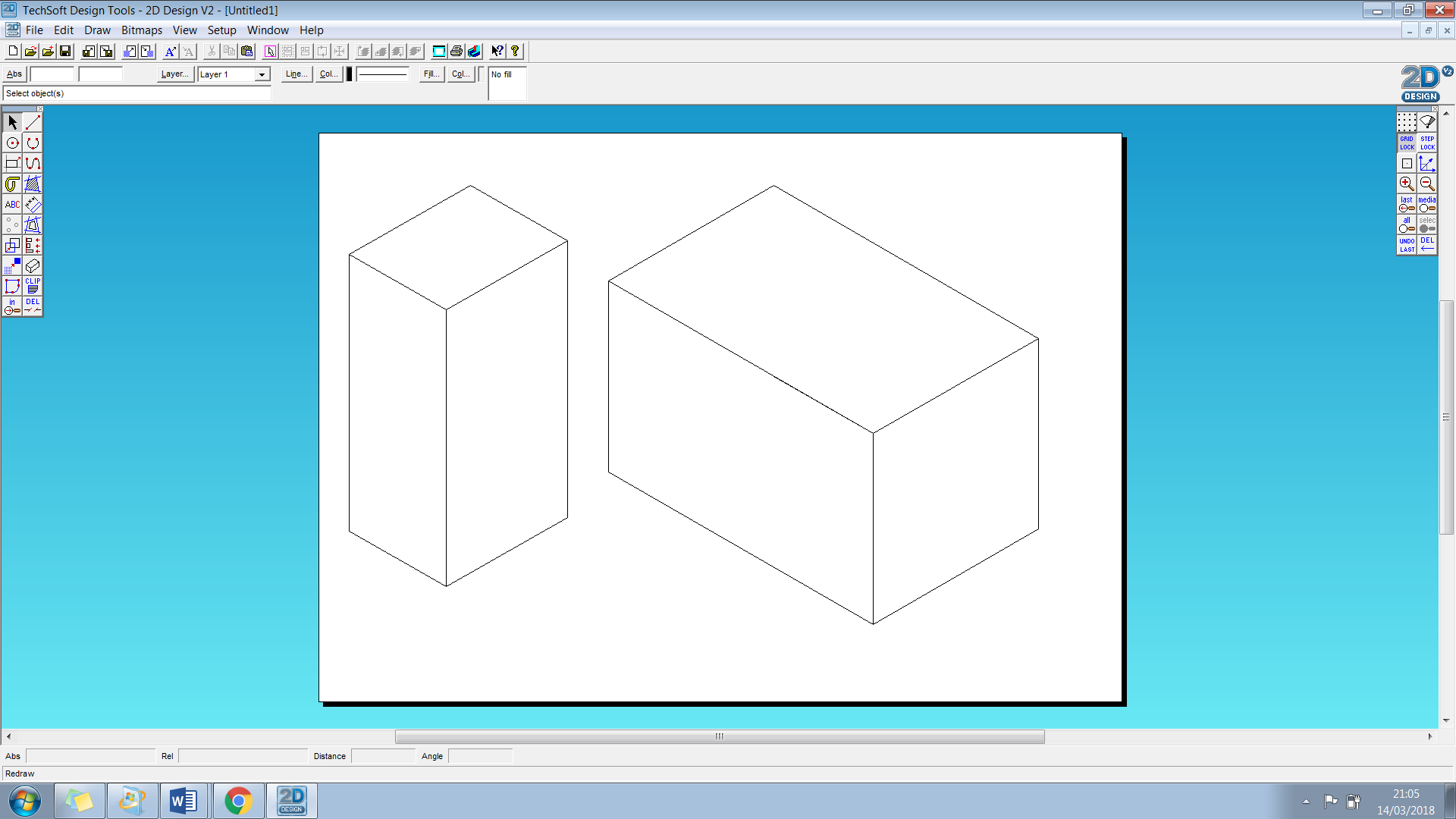 PACKAGING NET DESIGNS- Choose one for your product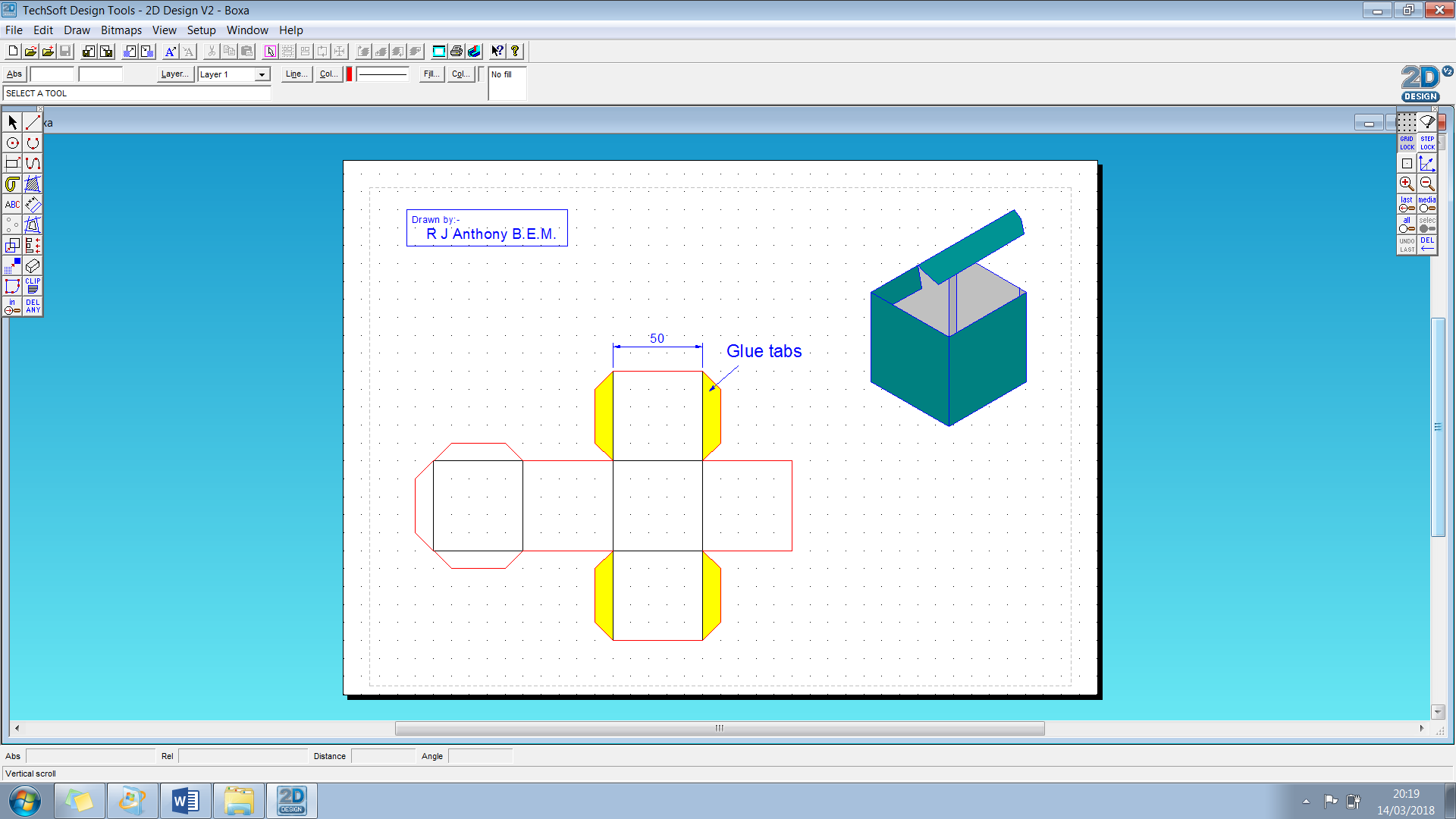 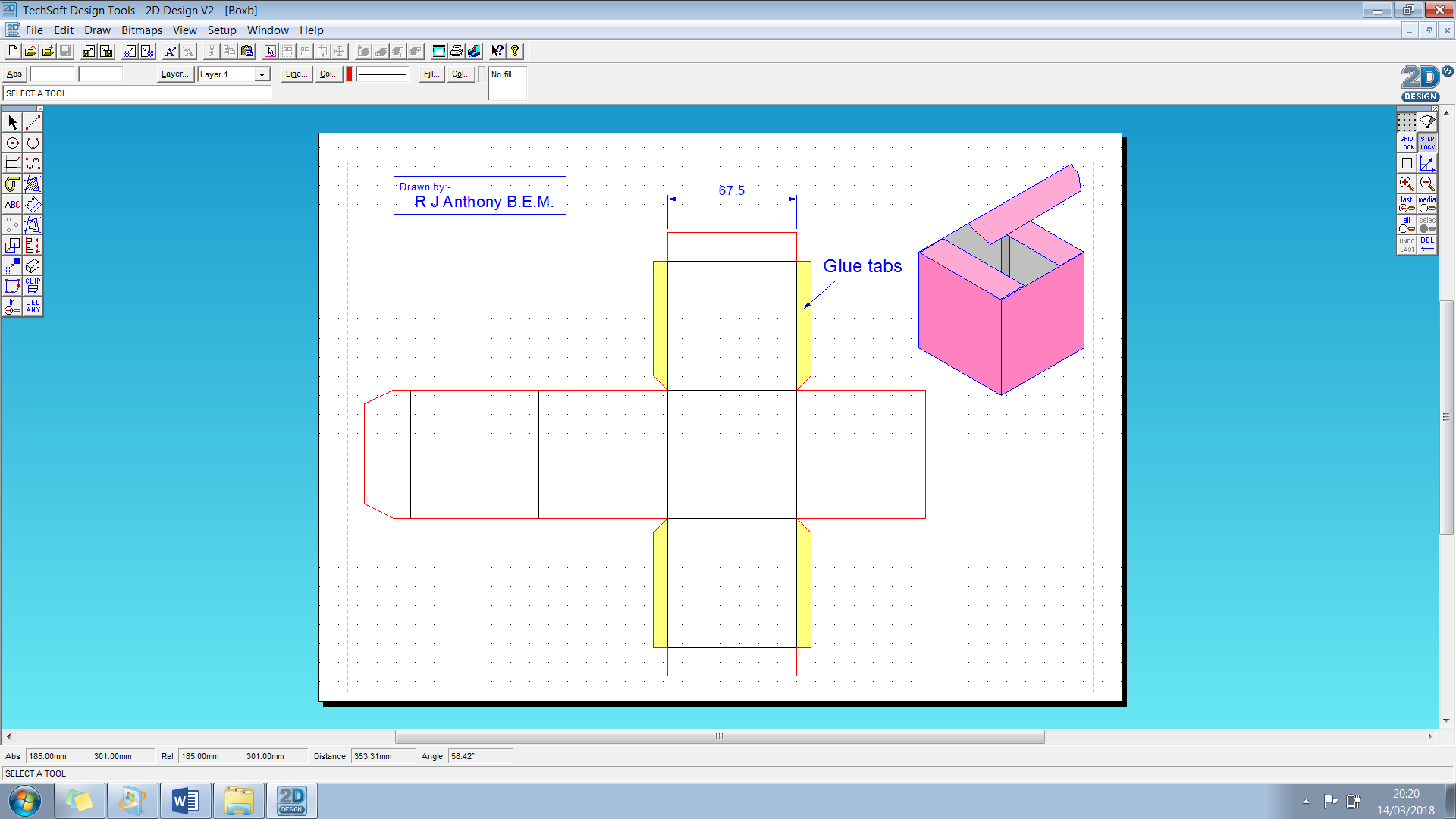 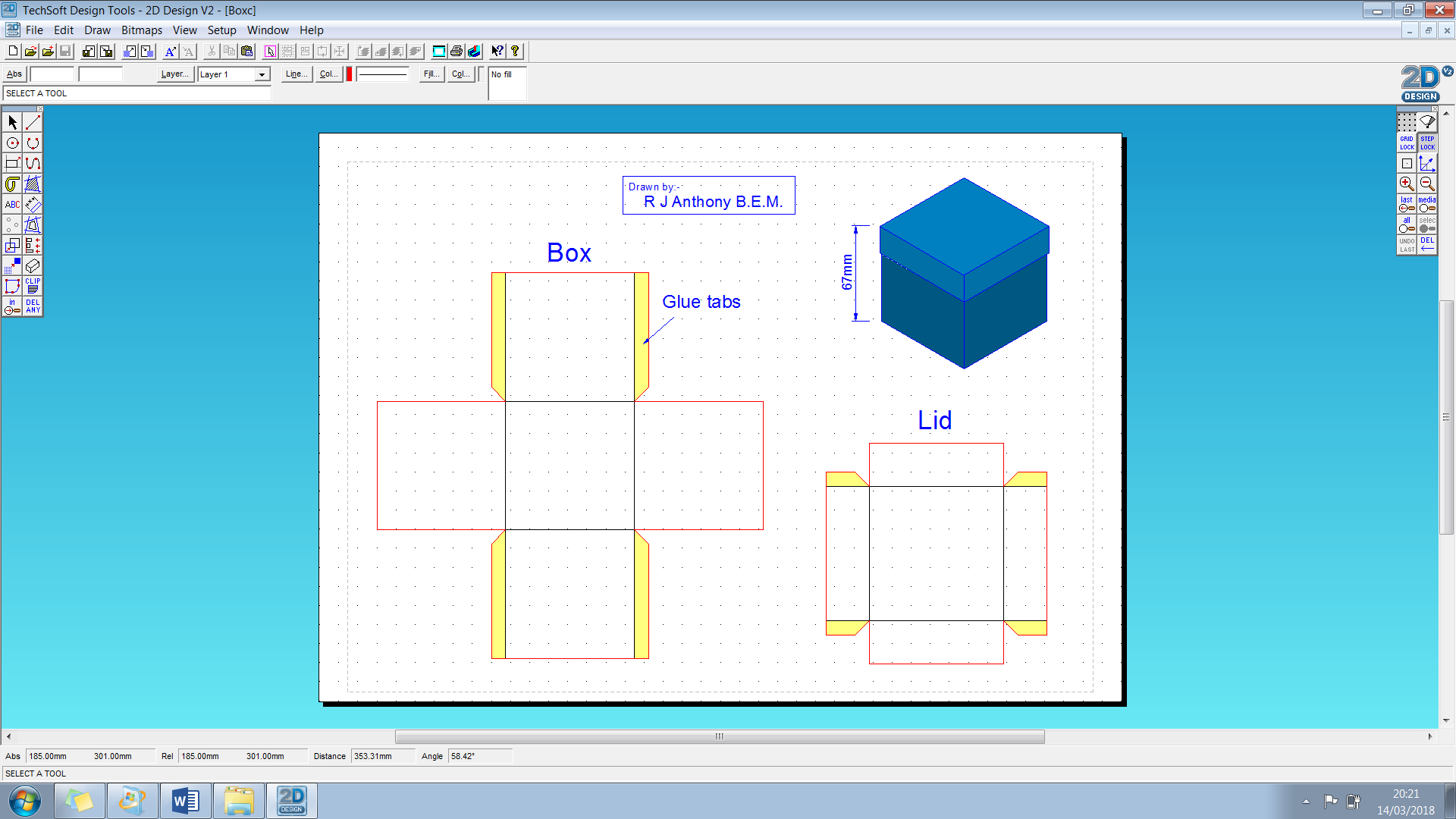 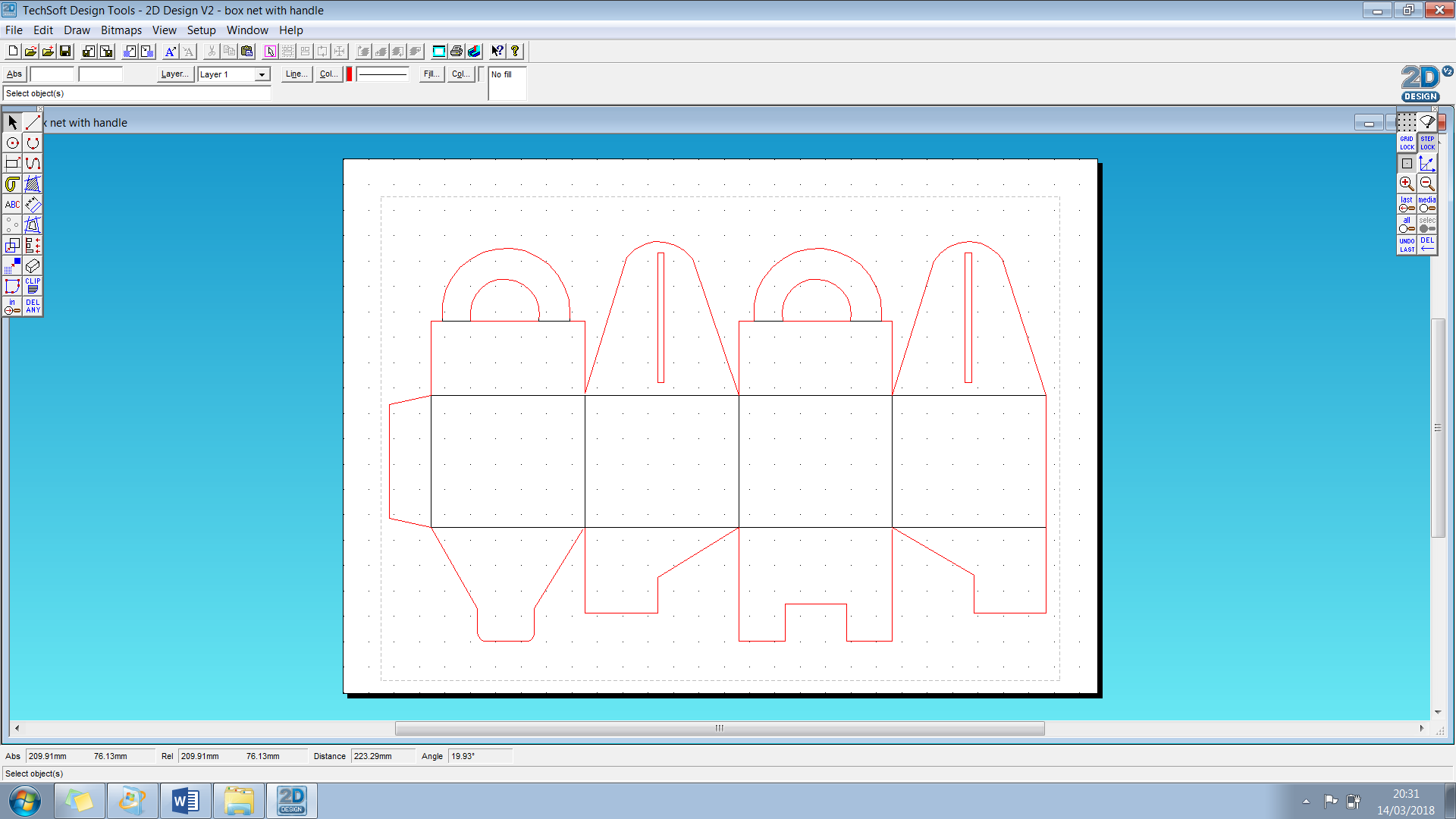 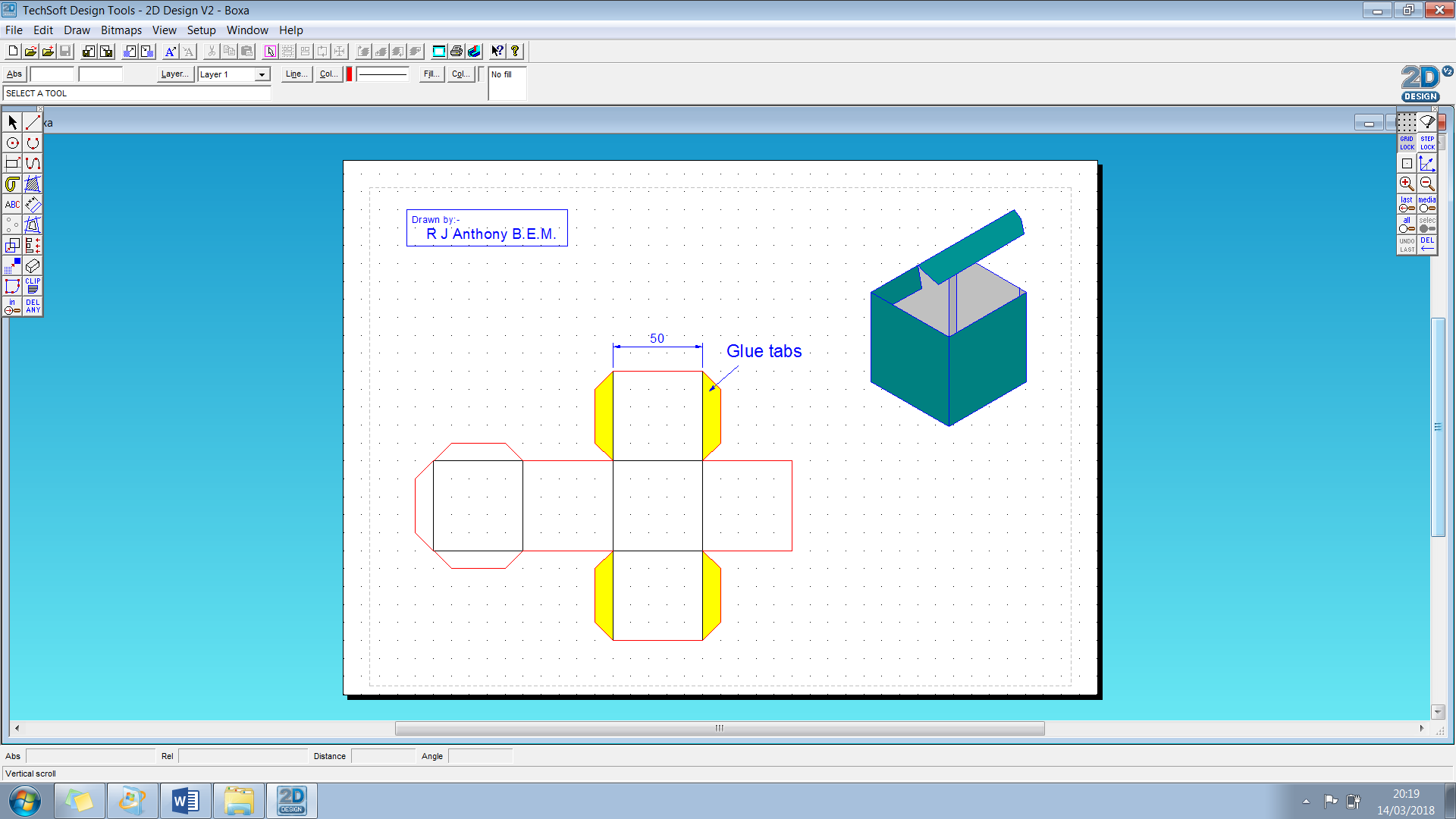 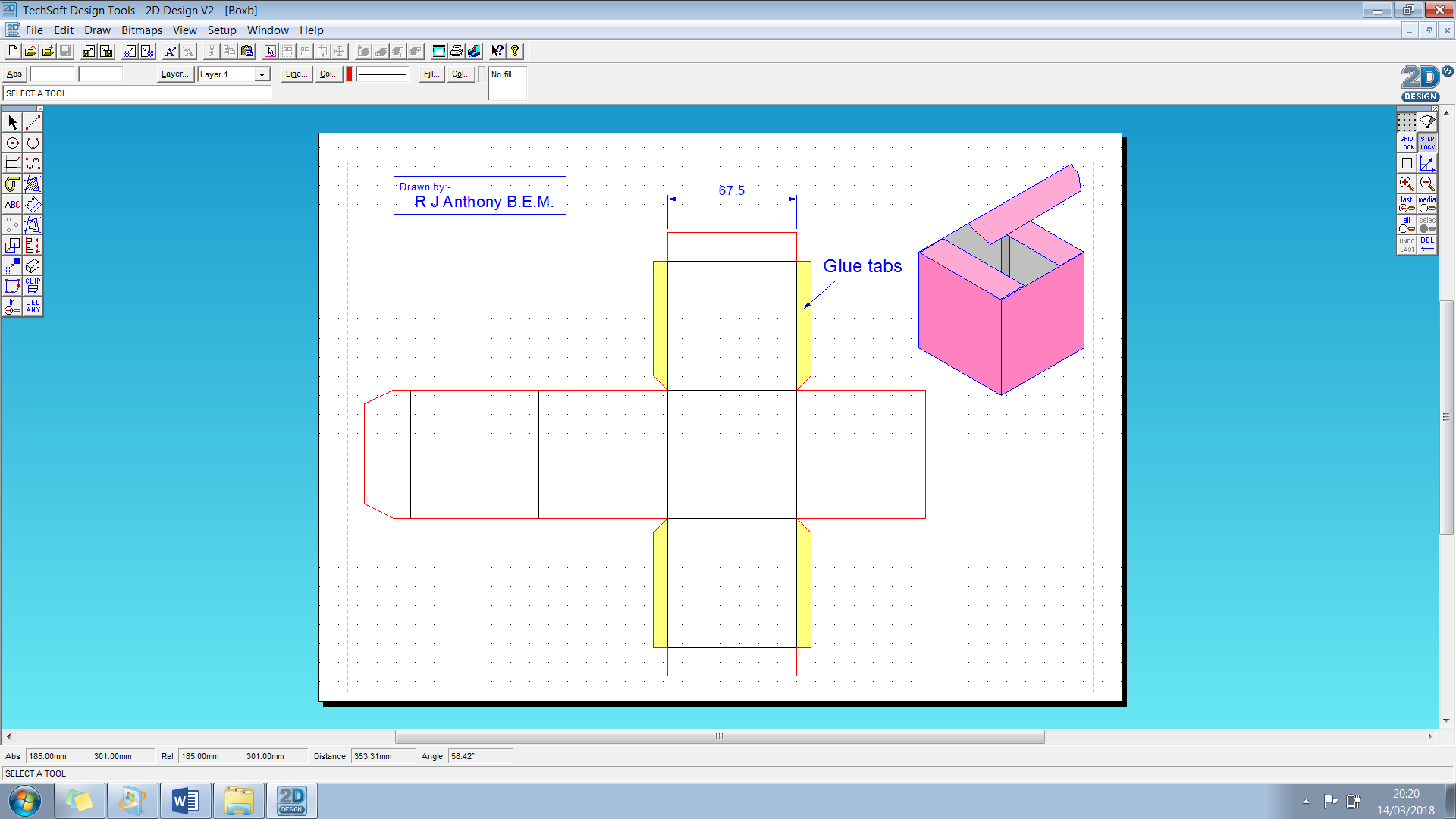 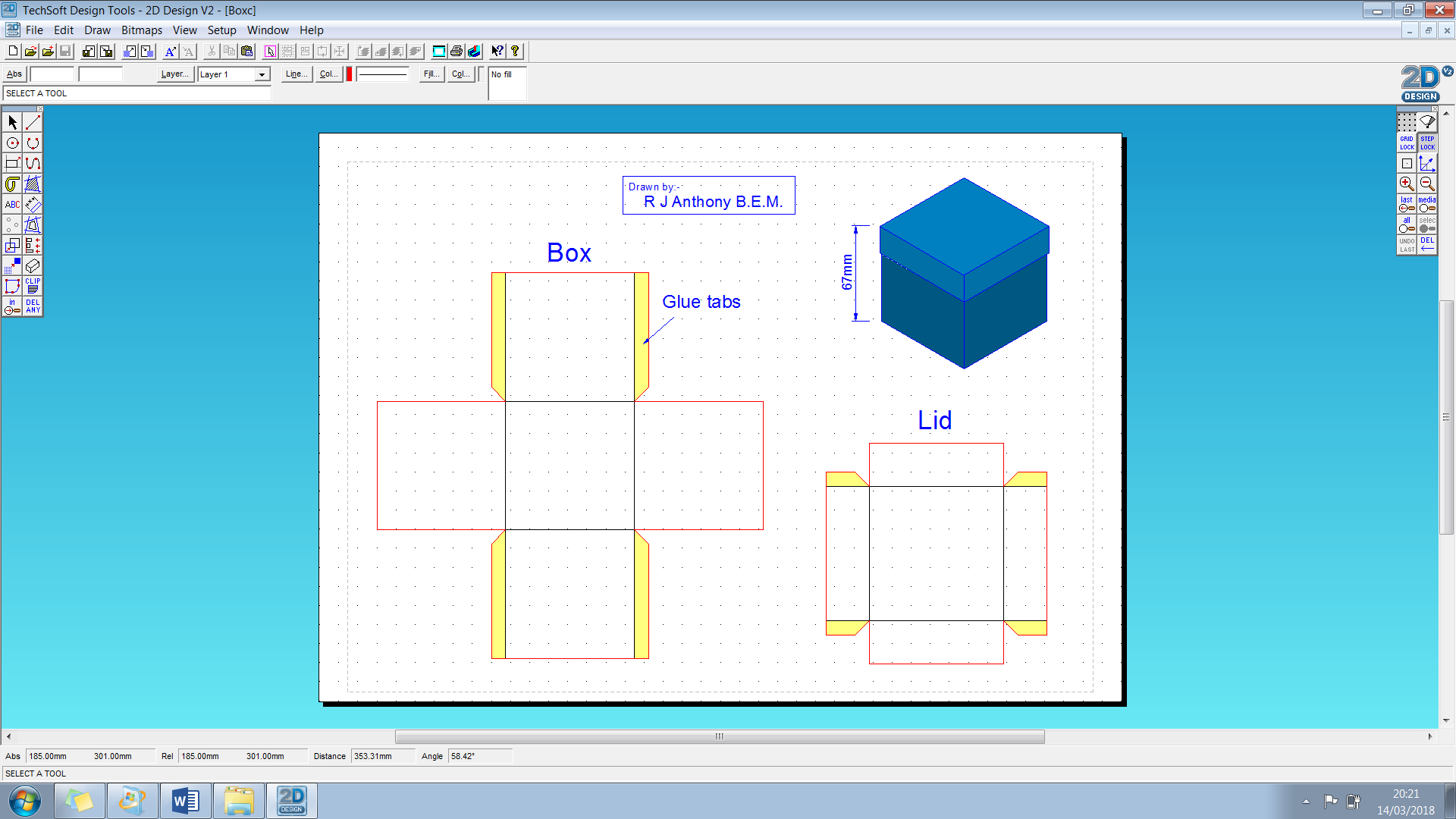 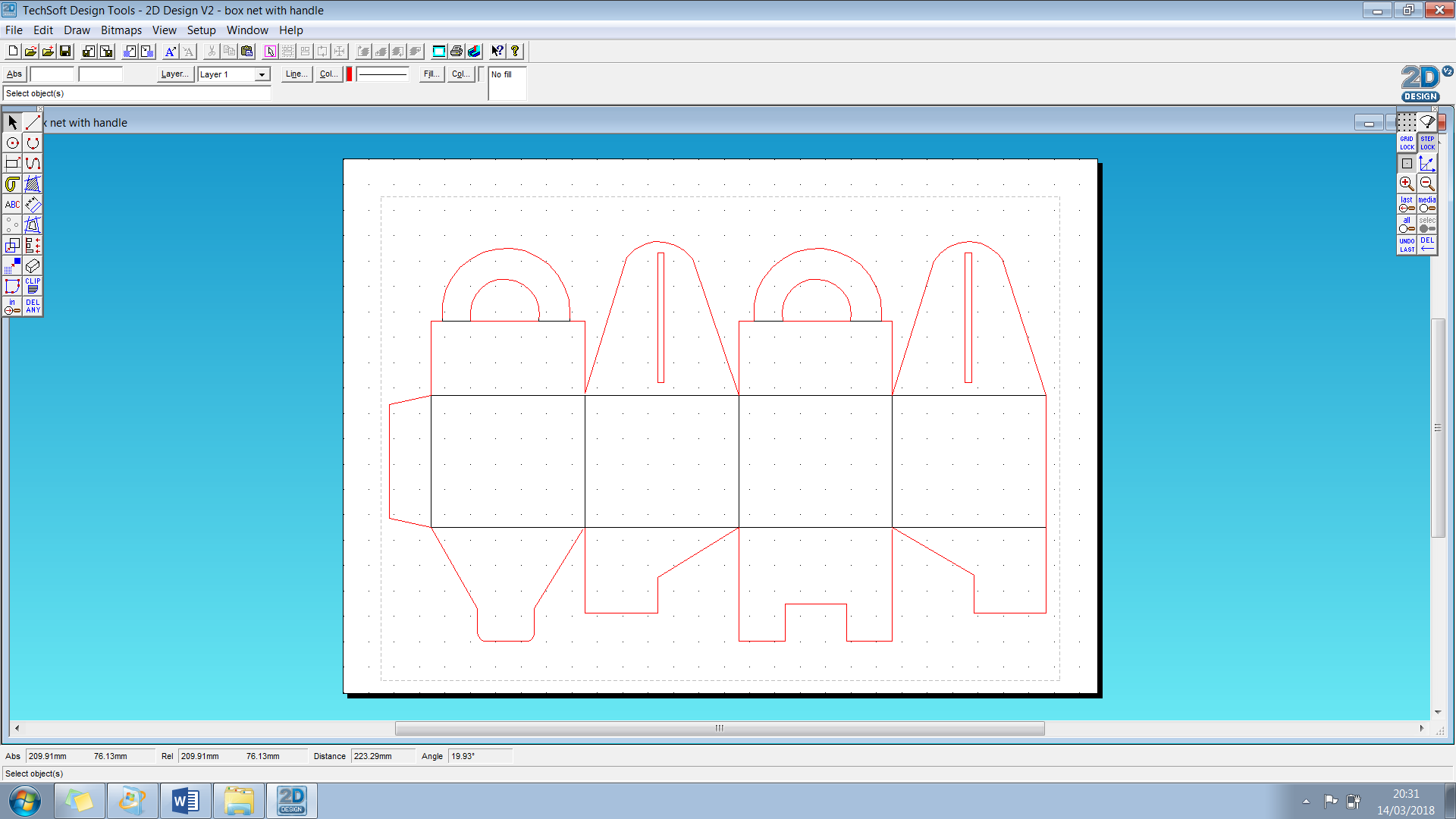 OFFSET LITHOGRAPHY                                               DIE CUTTING									BLISTER PACKAGING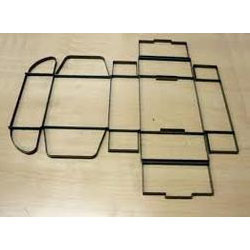 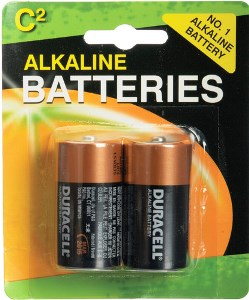 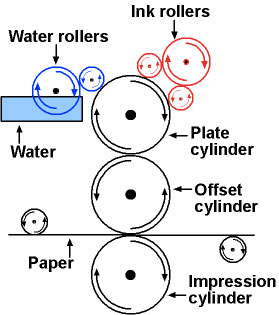 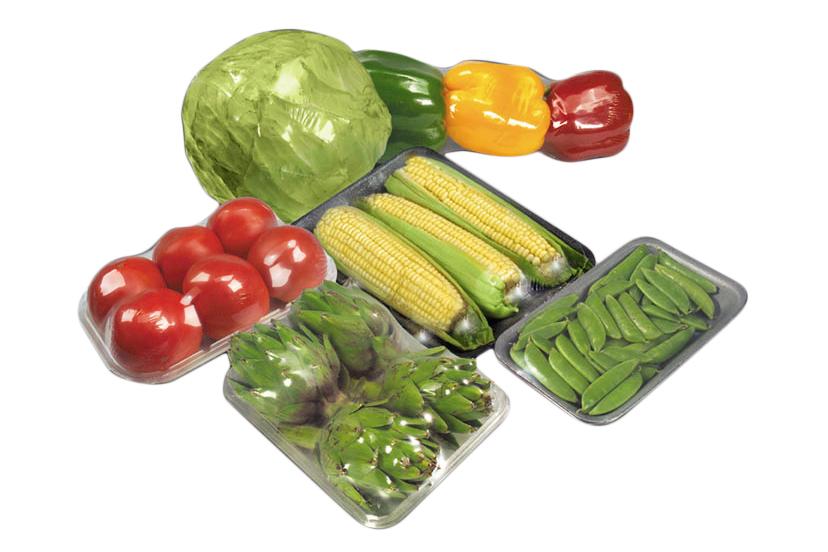 PACKAGING SYMBOLS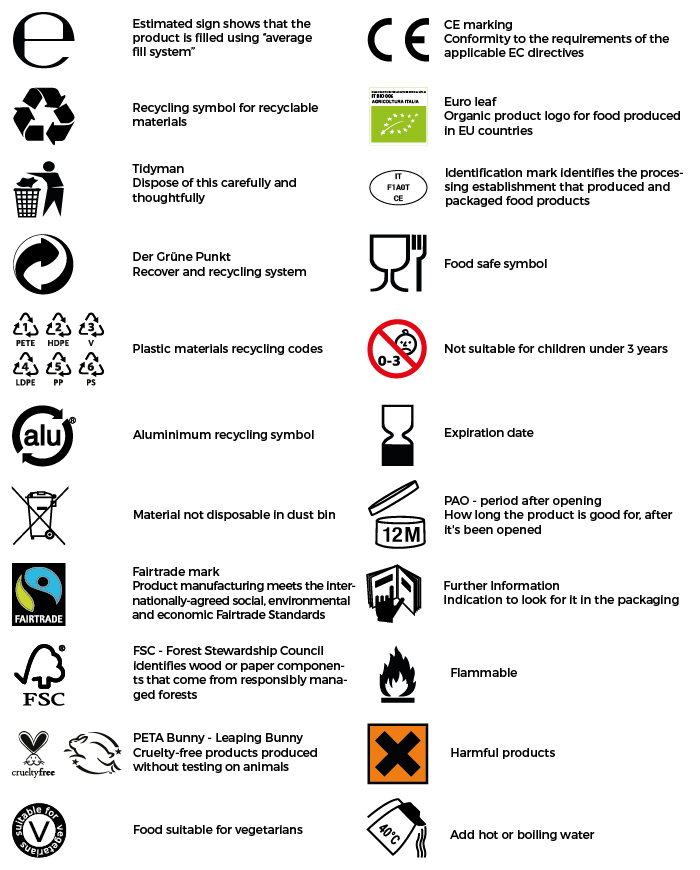 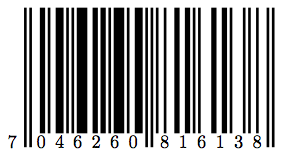 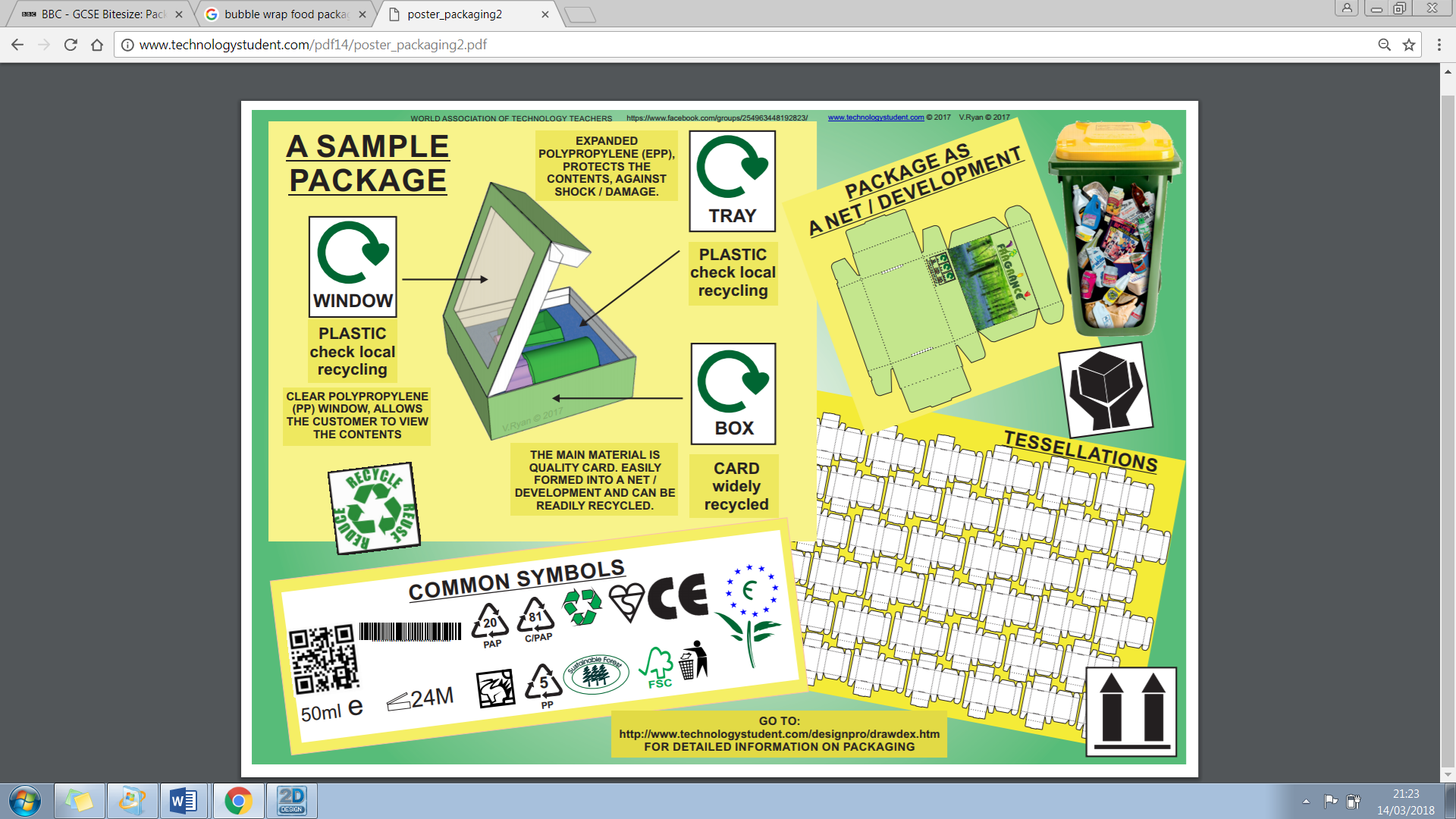 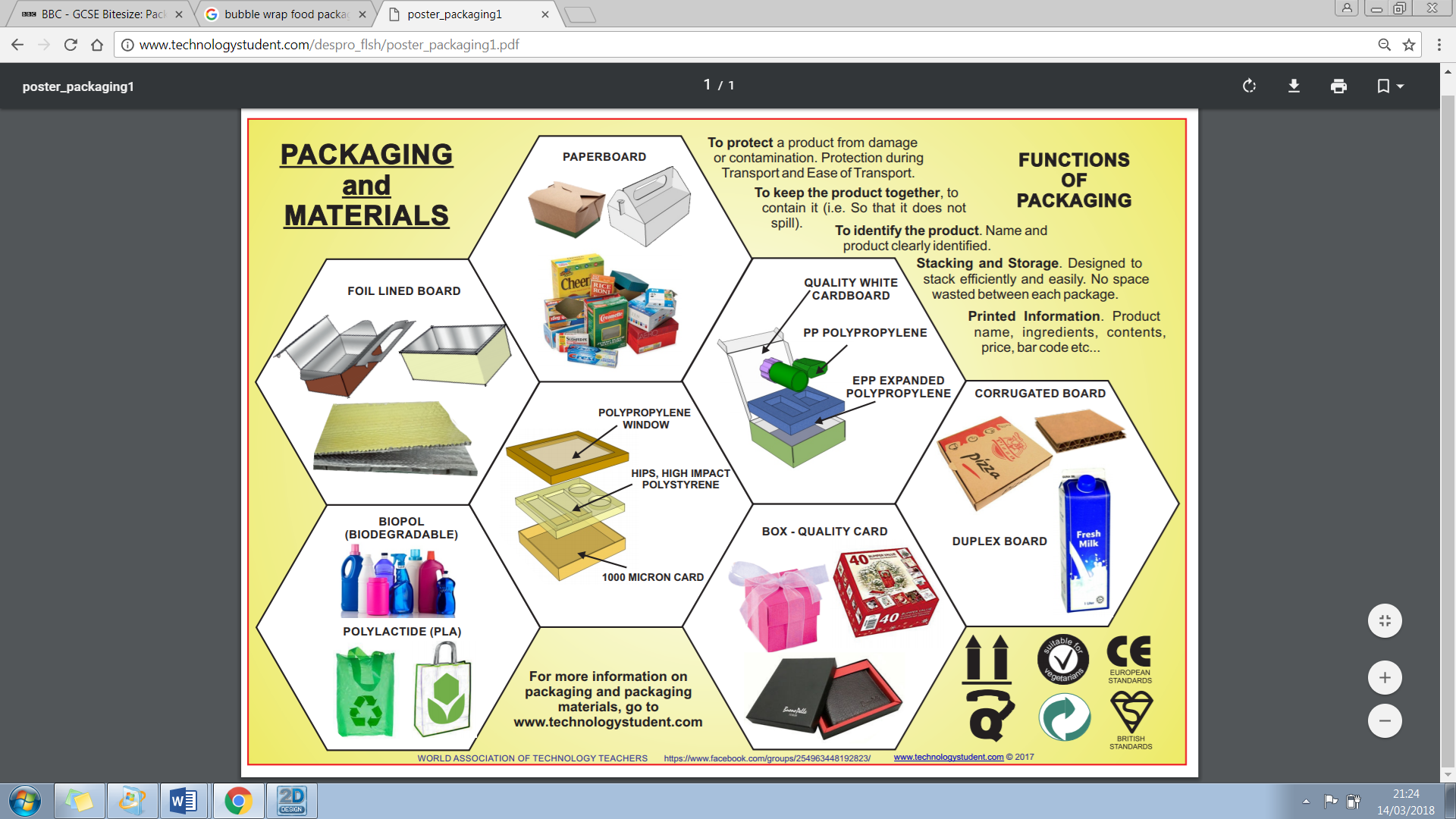 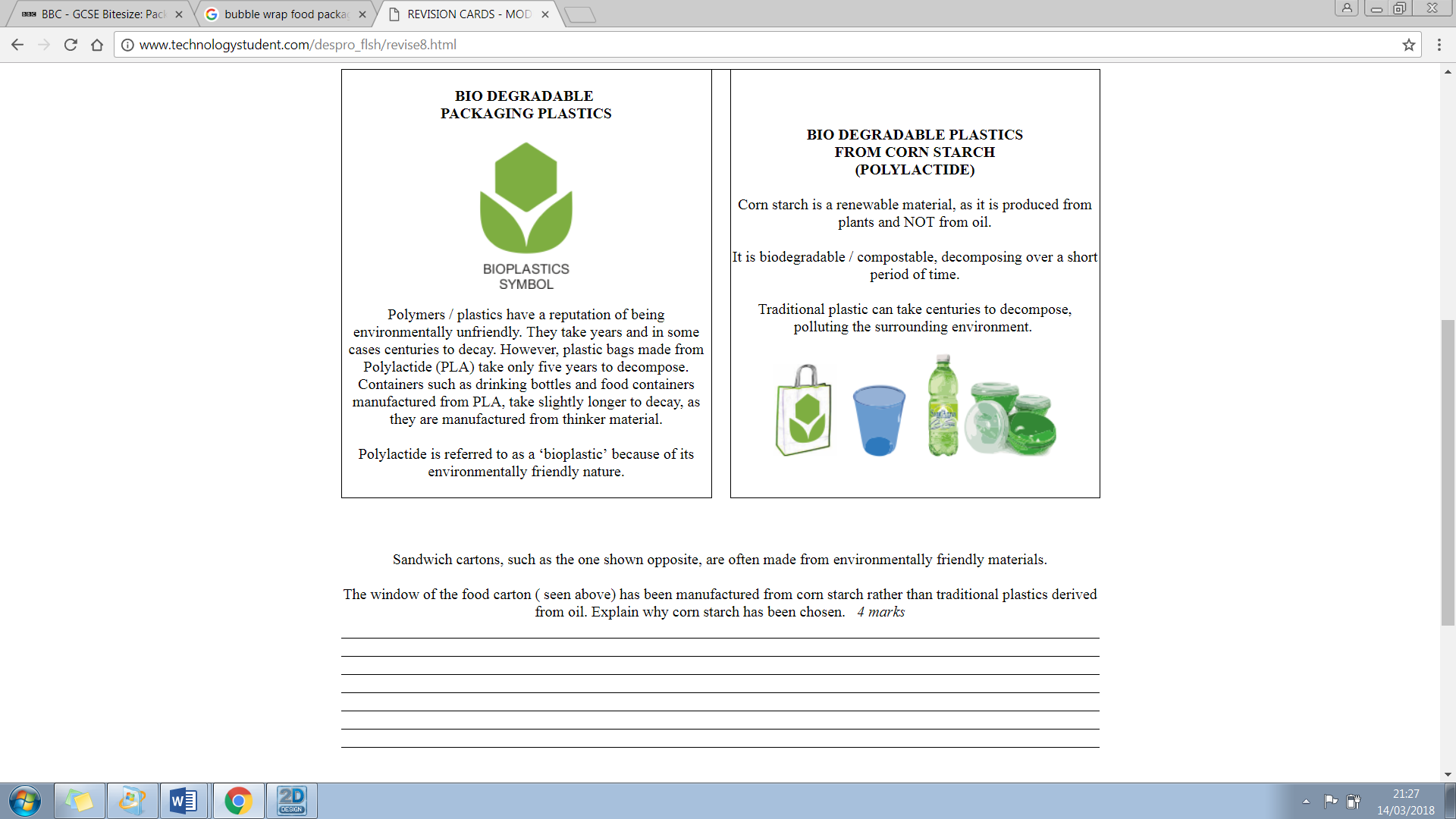 